DENTAL IMPLANTOLOGY CENTRE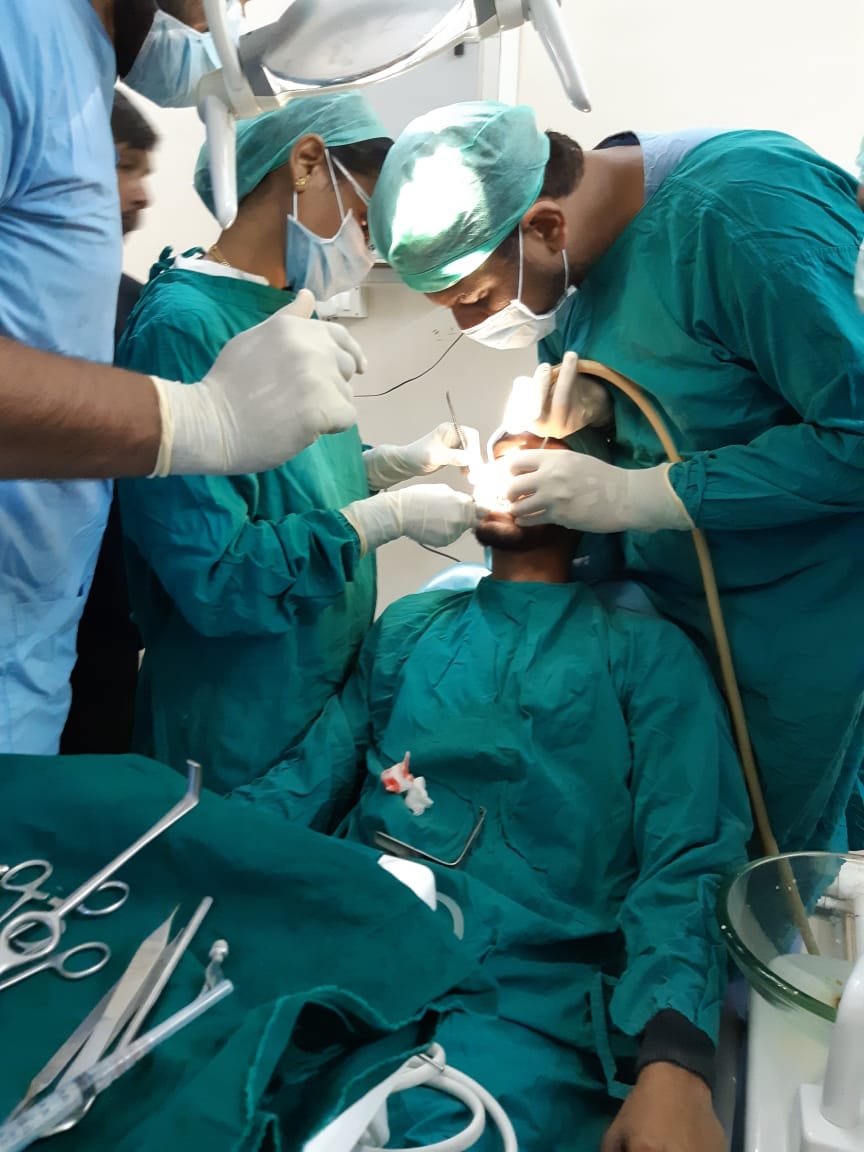 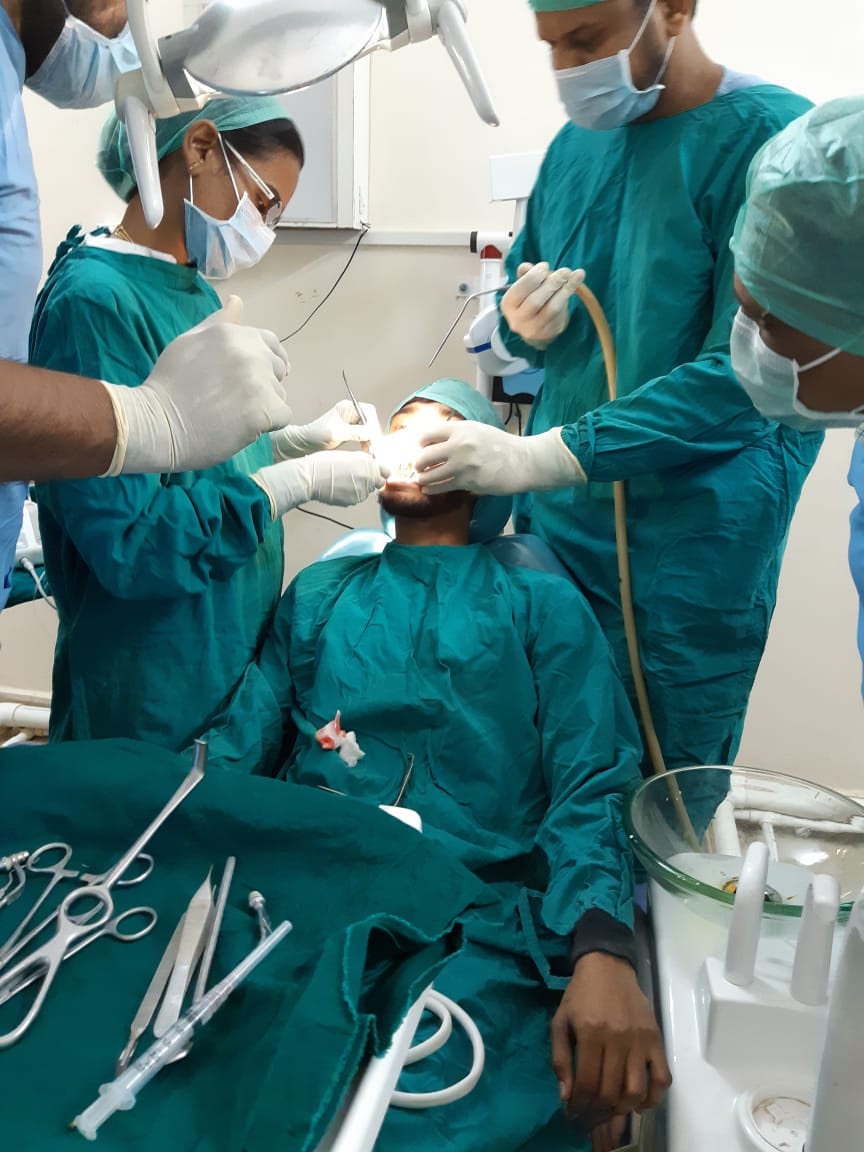 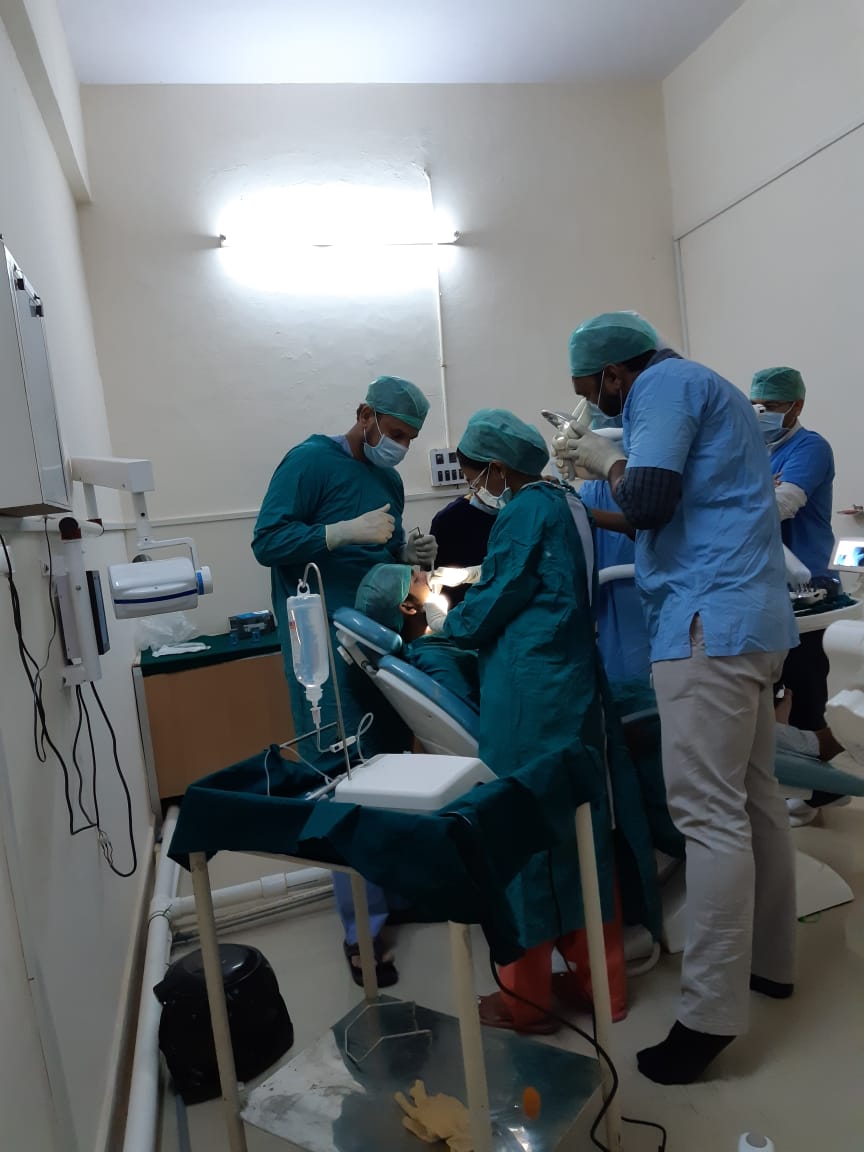 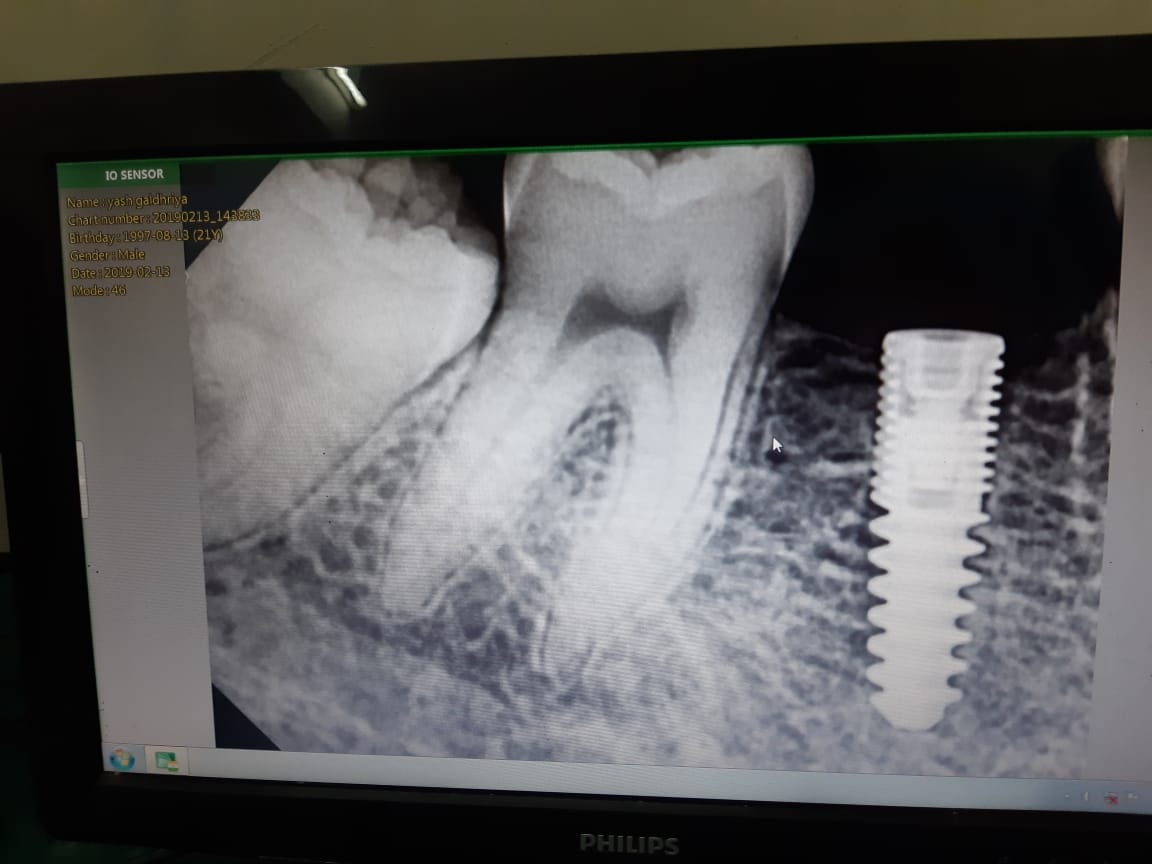 